Parliamentary performance report cardLegislative Assembly for the Australian Capital Territory, 2018LegislationScrutinyRepresentation/AccessibilityNoMeasureScoreRating1 a)Average time taken between introduction and passage of bills54 days
Healthy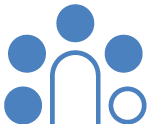 1 b)Average time each bill is debated41 mins
Somewhat Unhealthy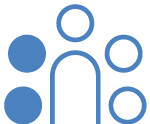 1 c)Number of closure motions on bills agreed to (percentage of bills passed)Nil(0%)
Very healthy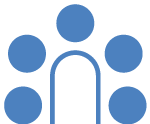 1 d)Number of bills introduced and passed on the same day (percentage of bills passed)Nil(0%)
Very healthy2 a)Percentage of bills considered by scrutiny of bills committee98%
Very healthy2 b)Percentage of bills referred to committees11%(7/61)
Unhealthy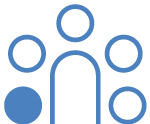 NoMeasureScoreRating3)Number of non-executive bills enacted (percentage of bills enacted)2/52(4%)
Very Unhealthy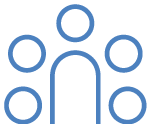 4)Number of non-government amendments to bills agreed to (percentage of all amendments)32/135(24%)
Somewhat Unhealthy5)Percentage of questions on notice answered98%
Healthy6)Percentage of committee reports responded to by government67%
Somewhat Healthy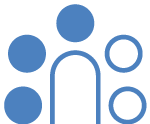 7)Average number of questions without notice asked of each minister per year216
Somewhat Healthy8)Percentage of time spent on non-government business41%
Somewhat Unhealthy9)Number of non-government chairs of committees (percentage of all committees)6/10(60%)
Somewhat HealthyNoMeasureScoreRating10 a)Number of submissions and witnesses per Committee inquiry27/21
Somewhat Unhealthy10 b)Average number of constituent matters referred to Ministers by non-executive Members in a year108
Somewhat Unhealthy